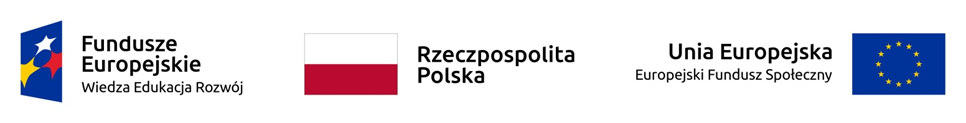 FORMULARZ OFERTOWYZAMAWIAJĄCY: Państwowy Fundusz Rehabilitacji Osób Niepełnosprawnych WYKONAWCA:Niniejsza oferta zostaje złożona przez:(w przypadku składania oferty przez podmioty występujące wspólnie podać nazwy (firmy) i dokładne adresy wszystkich wspólników spółki cywilnej lub członków konsorcjum)DANE KONTAKTOWE WYKONAWCY:W postępowaniu o udzielenie zamówienia publicznego prowadzonym przez Zamawiającego na „Usługę Jednego Ośrodka Rehabilitacji Kompleksowej dla osób z zaburzeniami psychicznymi” oferuje zgodnie z wymaganiami zawartymi w SWZ, na warunkach określonych we wzorze umowy, zgodnie z przepisami obowiązującymi w Rzeczypospolitej Polskiej, wykonanie usługi rehabilitacji kompleksowej dla osób z zaburzeniami psychicznymi w formule Ośrodka Rehabilitacji Kompleksowej – ZP (ORKZP) dla minimum 50 osób za cenę obliczoną na podstawie cen jednostkowych zgodnie z Formularzem Cenowym tj.:Cena netto: ………………………………………………………….. zł (słownie: …………………………)VAT 23%: ……………………………………………………..……… zł (słownie: ………………………….)Cena brutto: ………………………………..……………………… zł (słownie: ………………………….)w przypadku gdy oferta składana jest na jedną część należy wypełnić tylko fragment dot. części na która składana jest ofertaZobowiązuje się, w przypadku wybrania przez Zamawiającego naszej oferty:zawrzeć umowę na realizację przedmiotu zamówienia, na warunkach określonych w SWZ, 
w terminie i miejscu wskazanym przez Zamawiającego, wykonać przedmiot zamówienia zgodnie z postanowieniami SWZ,wnieść lub ustanowić zabezpieczenia należytego wykonania umowy w wysokości 5% ceny ofertowej podanej w ofercie.Oświadczam, że jestem związany niniejszą ofertą do dnia …… lutego 2023 r. Oświadczam, że zapoznałem się ze Specyfikacją Warunków Zamówienia i nie wnoszę do niej zastrzeżeń oraz że uzyskałem konieczne informacje, potrzebne do właściwego wykonania zamówienia.Oświadczamy, iż jesteśmy mikro/małym/średnim przedsiębiorcą zgodnie z przepisami ustawy Prawo przedsiębiorców [niepotrzebne skreślić].Oświadczam, że następujące dokumenty stanowią tajemnicę przedsiębiorstwa w rozumieniu ustawy o zwalczaniu nieuczciwej konkurencji i nie mogą być udostępniane: ……………………………………………………………………………………………………………………………………………………..……………………………………………………………………………………………………………………………………………………..Oświadczam, że wybór oferty będzie prowadził do powstania u zamawiającego obowiązku podatkowego w odniesieniu do następujących usług:W przypadku braku wypełnienia tabeli powyżej -  oświadczam, że złożenie oferty nie prowadzi do powstania obowiązku podatkowego po stronie Zamawiającego.Oświadczam, że wypełniłem obowiązki informacyjne przewidziane w art. 13 lub art. 14 RODO wobec osób fizycznych, od których dane osobowe bezpośrednio lub pośrednio pozyskałem w celu ubiegania się o udzielenie zamówienia publicznego w niniejszym postępowaniu. ⃰* W przypadku gdy Wykonawca nie przekazuje danych osobowych innych niż bezpośrednio jego dotyczących lub zachodzi wyłączenie stosowania obowiązku informacyjnego, stosownie do art. 13 ust. 4 lub art. 14 ust. 5 rozporządzenia Parlamentu Europejskiego i Rady (UE 2016/679, oświadczenia o powyższej treści Wykonawca nie składa (należy usunąć treść powyższego oświadczenia np. poprzez jego wykreślenie).Oświadczam, że zamierzam korzystać z podwykonawców [wypełnić tylko gdy dotyczy]:Do oferty załączam następujące dokumenty:………………………………..……………………………….…......................, dn. ….........................	…...................................................	(podpis osoby uprawnionej 
do reprezentacji Wykonawcy)Formularz Cenowy – załącznik do Formularza ofertyInstrukcja wypełniania Formularza Cenowego:Wykonawca podaje cenę jednostkową brutto (G) oraz cenę brutto (H) w każdej pozycji. Cena jednostkowa (G) dla wszystkich pozycji z wyjątkiem poz.: 9, 14, 15, 16, 17, 21, i 27 jest ceną jednostki za jednego Uczestnika danego działania.W pozycjach 14, 15, 17 i 21 uwzględniono pulę usług z których korzystają/mogą skorzystać wszyscy Uczestnicy, bez przypisywania do poszczególnych Uczestników.W pozycjach, w których założono rozliczenie ryczałtowe (poz. 16 oraz poz. 27) przewidziano działanie stałe przez okres świadczenia usług rehabilitacji kompleksowej w ORKZP a dostęp do usługi mają wszyscy Uczestnicy.Ceny jednostkowe powinny pokrywać wszystkie koszty realizacji danego zadania/usługi, w tym w szczególności koszty personelu, pomieszczeń, wyposażenia, materiałów itp.Godzina lekcyjna=45 minut, Godzina=60 minut.W pozycji nr 27 „zarządzanie usługą rehabilitacji kompleksowej/monitoring” oraz w pozycji nr 16 „gabinet pielęgniarski” należy ująć wszystkie koszty związane z realizacją zamówienia nie wymienione w innych pozycjach. Kwoty w tych pozycjach nie powinny być wyższe niż 12,5% ceny całkowitej brutto dla każdej z pozycji.  W cenach jednostkowych za poszczególne pozycje/czynności Wykonawca ujmuje wynagrodzenie należne za osiągnięcie wskaźników zatrudnienia, 
o których mowa w § 2 Umowy (wskaźniki A , B), które stanowi 10% każdej ceny jednostkowej.Ceną oferty jest suma cen brutto poszczególnych pozycji (pozycja cena oferty – VII).Lp. WYKONAWCAWYKONAWCA 1FIRMA/NAZWA 1ADRES 1NIP 1REGON2Osoba do kontaktówAdres korespondencyjny:Nr telefonuAdres e-mail do kontaktównazwa (rodzaj) towaru lub usługiwartość towaru lub usługi bez VATstawka VAT, która będzie miała zastosowanie123część zamówienia firma podwykonawcyLp.DziałanieMinimalna liczba UczestnikówJednostkaŚrednia liczba jednostek na jednego UczestnikaLiczba jednostek ogółem
(C x E)Stawka jednostkowa brutto (PLN)Cena nettoCena nettoCena nettoCena brutto(F x G)ABCDEFGHHHII. Moduł zawodowy (Rozdział 5.2.1. OPZ)1.Działania aktywizujące - Doradztwo zawodowe – Indywidualne sesje z doradcą zawodowym50godzina84002.Obszar działań aktywizujących – Warsztaty funkcjonowania na rynku pracy50godzina lekcyjna2412003.Obszar działań aktywizujących - Wyrównywanie deficytów w obszarach edukacyjnym - warsztaty6godzina lekcyjna301804.Obszar działań aktywizujących - Wzmocnienie kompetencji w obszarach kluczowych w obszarze informatycznym – szkolenia  50godzina lekcyjna4221005.Obszar przekwalifikowania zawodowego – Szkolenia zawodowe50godzina lekcyjna16080006.Obszar przekwalifikowania zawodowego - Praktyki w miejscu zamieszkania 50godziny15075007.Obszar pośrednictwo pracy - Spotkania indywidualne z Uczestnikami50godzina84008.Obszar pośrednictwo pracy - Badania lekarskie wymagane przed podjęciem szkoleń 50badanie1509.Obszar pośrednictwo pracy - Działania upowszechniające wśród pracodawcówndspotkaniend2II. Moduł psychospołeczny (Rozdział 5.2.2. OPZ)10.Spotkania indywidualne (podobszar A.1)50godzina1890011.Warsztaty grupowe (podobszar A.2)50godzina lekcyjna30150012.Spotkania indywidualne z członkami rodzin/bliskimi 
(podobszar B.1)50spotkanie210013.Działania integracyjne dla Uczestników (podobszar B.2)50osoba/ impreza3150III. Moduł medyczny  (Rozdział 5.2.3. OPZ)14.Opieka lekarza specjalisty psychiatry w ramach pracy gabinetu lekarskiego50godzinand45615.Opieka lekarza specjalisty rehabilitacji w ramach pracy gabinetu lekarskiego w ORKZP50godzinand27816.Gabinet pielęgniarski ndtydzieńnd3217.Rehabilitacja zajęcia indywidualne 25godzinand85018.Rehabilitacja zajęcia grupowe50godzina301500IV. Świadczenia opcjonalne (Rozdział 5.2.5. OPZ)19.Konsultacje specjalistyczne lekarskie50konsultacja210020.Inne konsultacje specjalistyczne50konsultacja210021.Wsparcie indywidualne uzależnione od potrzeb uczestnika ndgodzinand150V. Świadczenia towarzyszące (Rozdział 5.2.6. OPZ)22.Nocleg dla uczestników stacjonarnych 40osobodzień112448023.Wyżywienie dla uczestników stacjonarnych (śniadanie, obiad kolacja, napoje ciepłe i zimne w trakcie przerw)40osobodzień112448024.Wyżywienie dla uczestników niestacjonarnych  (obiad, napoje ciepłe i zimne, przekąski w trakcie przerw)10osobodzień8080025.Zapewnienie noclegu i wyżywienia dla rodzin Uczestników przebywających w ośrodku w trybie stacjonarnym 40osobodzień28026.Opieka nad dziećmi do lat 12 (noclegi, żłobek/przedszkole, dojazdy, wyżywienie) – założono udział 2 dzieci 2osobodzień112224VI. Zarządzanie i ewaluacja27.Zarządzanie procesem rehabilitacji (w tym wynagrodzenie: 1 etat kierownik ORKZP, 3 etaty specjalistów ds. zarządzania rehabilitacją, 1/2 etatu specjalisty ds. obsługi pilotażu i sprawozdawczości oraz 1 sekretarki medycznej, zakup i eksploatacja materiałów związanych z ewidencjonowaniem wsparcia, pozostałe koszty administracyjne, obsługa i przygotowanie szkolenia wstępnego, wyżywienie dla uczestników i trenerów szkolenia wstępnego).Monitoring przebiegu wsparcia -  spotkania zespołu rehabilitacyjnego (co dwa tygodnie, nie mniej niż 2 w miesiącu) oraz spotkania konsultacyjne członków zespołu, prowadzenie monitoringu i ewaluacji rehabilitacji kompleksowej, sprawozdawczość zespołu rehabilitacyjnego. W tym wynagrodzenie zespołu rehabilitacyjnego (fizjoterapeuci, doradcy zawodowi, pośrednicy pracy, psychologowie) średnio po ok. 10 godzin na każdego Uczestnika dla każdego modułu. 10 miesięcy - 2 tury po 4 miesiące + 1 miesiąc na praktyki zawodowe i 1 miesiąc wsparcie na etapie zatrudnienia - limit 12,5% kwoty kontraktundtydzieńnd40VII. CENA OFERTY:VII. CENA OFERTY:VII. CENA OFERTY:VII. CENA OFERTY:VII. CENA OFERTY:VII. CENA OFERTY:VII. CENA OFERTY: